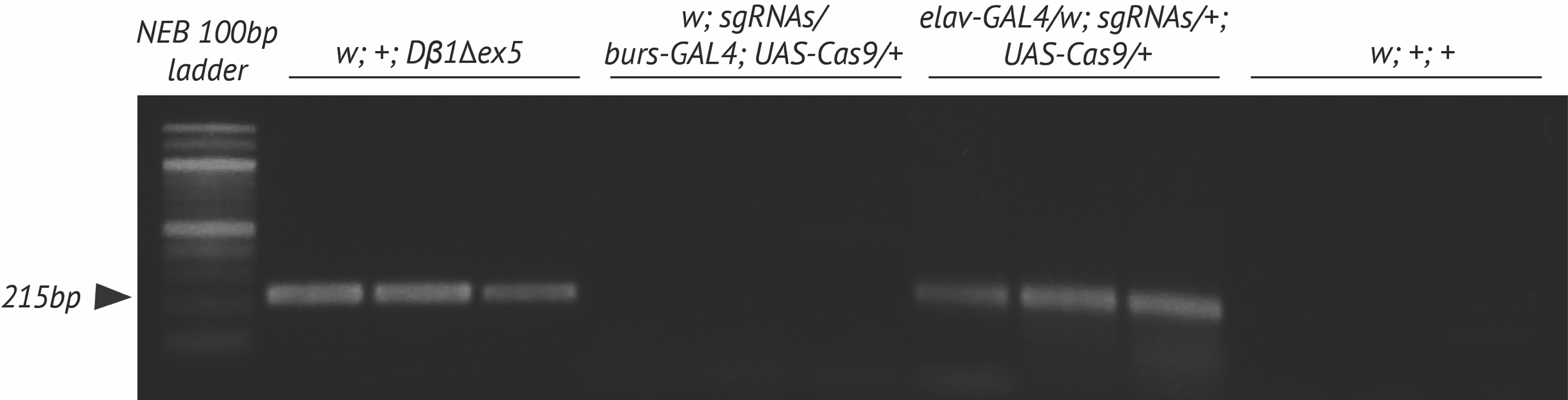 Figure S8 CRISPR editing is not detected in burs-GAL4 CRISPR flies DNA was extracted from pooled samples of 10 adult flies, and deletions in D1 detected using D1_5’UTR_sgRNA_HMA_F/D1_sgRNA2_HMA_R primers. Deletions were detected in all D1ex5 and elav-GAL4 CRISPR samples, but not in burs-GAL4 CRISPR samples or wAC9 controls. Primer sequences are available in Table S3. 